Formulier voor herroeping/retourformulier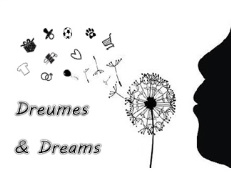 
Dit formulier alleen invullen en terugzenden per mail of per post, indien u de
overeenkomst wilt herroepen/ontbinden. Hou het bewijs van verzending goed bij.
Aan:
Dreumes & Dreams
Klein Rhodestraat 1	
3201 Langdorp
info@dreumesendreams.be Hierbij deel ik/delen wij u mede, dat ik/wij de overeenkomst betreffende de verkoop van de volgende producten herroep/herroepen: ProductBesteld opBestelnummerOntvangen opUw naamUw adresUw e-mailadresIBAN rekeningnummerDatum retourReden retour